الجمهورية الجزائرية الديمقراطية الشعبيةوزارة التعليم العالي والبحث العلمي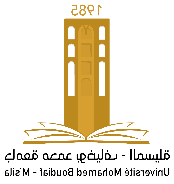 DECLARATION SUR L’HONNEUREn vue d’une inscription en thèse de Doctorat es SciencesJe soussigné (e)Nom et Prénom :………………………………………………………………………………………………………..Date et Lieu de Naissance :………………………………………………………………….................................Pièce d’identité (CIN/ PC) N° :……………....…………………………………………………………………… Délivrée le :……………………………………... par :………………………………………………………………Déclare sur l’honneur n’être pas inscrit (e) en doctorat es sciences au sein d’aucune université algérienne.Signature                                                                                                                Légalisation Université Mohamed Boudiaf - M'Silaجامعة محمد بوضياف بالمسيلةFaculté des Lettres et des Langues كليـــــة الآداب واللغـــــــــــاتDépartement des Lettres et Langue Française قسم الآداب واللغـة الفرنسيـــة